Compiling & Running from the Command LineUsing Eclipse to Write Java Programs to Read/Write Text FilesThe purpose of this document is to illustrate how to use Eclipse (or other IDE) to develop Java programs to read/write text files and how to distribute them so that they can be run from the command line on another computer.Consider the Eclipse Package Explorer shown below, on the left. Using Eclipse to write a Java program (ReadFile.java) to read a text file (numbers.txt), one creates a project (project) which creates a src folder. Inside src, we generally specify a package (ver1). The default location where Java looks for a text file, is the project folder.In such a situation, we would use a File object as shown below:File inFile = new File("numbers.txt");It is convenient when developing and testing code to place the file that is to be read, in the folder where the code is. file to place the text file at the same location where the code is, in the package folder as shown in the table below, on the left and the File object required is shown on the right.However, hard-coding the path to the text file as shown above is not a portable solution. Code using such a setup, can run in Eclipse, on another computer, provided the package structure is duplicated. However, running it from the command line is problematic. One problem is the hard-coded path to the file in the File statement above, the src\ver1 folder structure would have to be created. Second, the fact that the code is in a package, makes it a bit more awkward to run from the command line. Gradle and Maven are two build automation tools that can automate these tasks. However, this is not a good use for either simply because of the hard-coded path – we don’t need to specify it so rigidly.In the next section, we illustrate how to change the default location that Eclipse uses to look for text files. This is useful so that we can develop and test the code in Eclipse without the hard-coded path. The section after that, we show a good approach to developing a simple program that is portable. Change the Default Location that Eclipse uses to Look for a Text FileYou can change the default location of where Java looks for text files by following the process below. However, this still doesn’t address the portability issue, which we consider in the next section.Right-click the file in the Package Explorer and choose: Run As, Run ConfigurationsChoose the Arguments tab and scroll down to the Working DirectoryChoose: Other and then specify the location. For the example below, the project is: IOExamples2 and the package is ver1. Thus, the location is: ${workspace_loc:IOExamples2/src/ver1}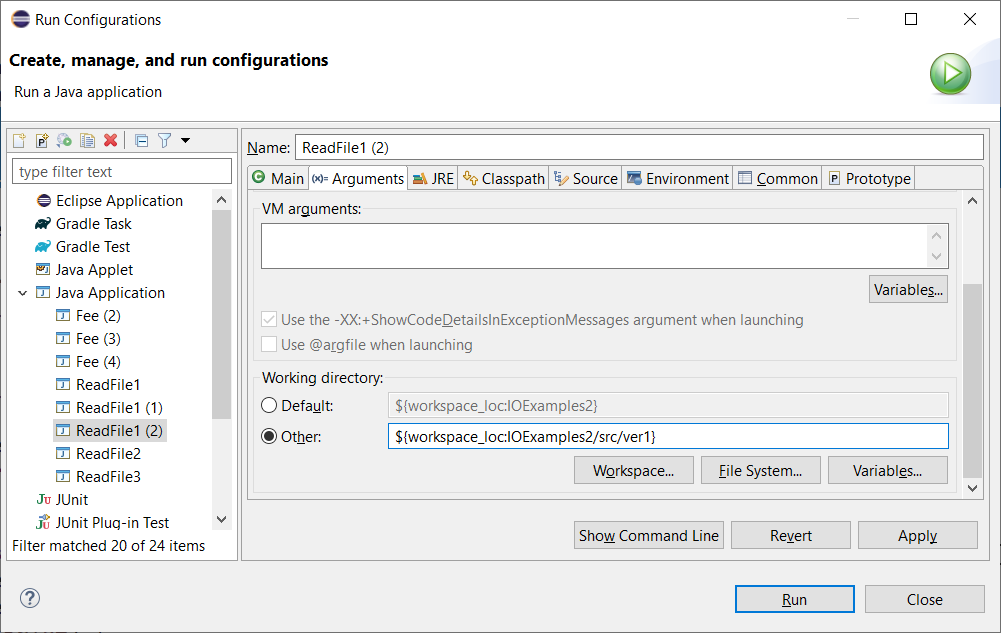 Choose: Apply and Close (or Run). After doing this, the file can be placed in the package folder, alongside the code, and the File can be created as shown belowFile inFile = new File("numbers.txt");As we see in the next section, this solves some of the portability problem.Example 1 – Portable Approach for Reading a Text FileIf you want to use Eclipse to develop and test code to read a text file, that is also relatively portable, the simplest approach is:Create a class that does not specify a package (the default package, as it is called)Change the default location of text files in Eclipse to the src folder.Next, we illustrate this with an example.Eclipse DevelopmentFor this example: (a) the project is: IOExamples, (b) the code is: ReadFile1.java, (c) and the file being read is numbers.txt. (The source code for this example is in an accompanying zip file.) To start development in Eclipse:Create a project, IOExamples, and the copy (or write) the two files above into the src folder (no package).Change the default location to: ${workspace_loc:IOExamples/src}Then, the layout in Eclipse, and the required File object are as shown below.Distributing the CodeNext, we’ll simulate distributing this code and running it on another machine. In theory, all we need to distribute is the class file, ReadFile1.class and the text file, numbers.txt. Do the following:Copy these two files (ReadFile1.class is located in: IOExamples\bin) to a folder somewhere else on your drive, in this case, I use temp. Thus, the folder structure in this new location is shown below:Open a command prompt. One way to open the command prompt in Windows is: (a) press Windows key + R, (b) type: “cmd”, (c) press OK). Navigate to the temp folder.On a PC, you can use MS-DOS, the cd command.From the command prompt, issue this command (red) to run the program:C:\...\temp>java ReadFile1They program may not run as explained in this Appendix. If this is the case, then you need to compile the source code first, then run as above. To do this, copy ReadFile1.java (located in IOExamples\src) to the temp folder and then compile and run as shown below.Example 2 – Text File in SubfolderThis is similar to the last example, except the file to read is now in a subfolder, data_ex2. For this example: (a) the project is: IOExamples, (b) the code is: ReadFile2.java, (c) and the file being read is numbers.txt. (The source code for this example is in an accompanying zip file.) To start development in Eclipse:Create a project, IOExamples, and the copy (or write) the two files above into the src folder (no package).Change the default location to: ${workspace_loc:IOExamples/src}Then, the layout in Eclipse, and the required File object are as shown below.Next, we’ll simulate distributing this code and running it on another machine. Do the following:Copy, ReadFile1.java to a folder somewhere else on your drive, in this case, I use temp. Then create the folder data_ex2 in temp and copy numbers.txt there.Thus, the folder structure in this new location is shown below:Open a command prompt and compile and run:C:\...\temp>javac ReadFile1.javaC:\...\temp>java ReadFile1Example 3 – Code in a PackageFor this example, the code is in package and the text file is “in” the package also.For this example: (a) the project is: IOExamples, (b) the code is: ReadFile3.java, (c) and the file being read is numbers.txt. (The source code for this example is in an accompanying zip file.) To start development in Eclipse:Create a project, IOExamples, a ver1 package, and then copy (or write) the two files above into the ver1 folder.Change the default location to: ${workspace_loc:IOExamples/src}Then, the layout in Eclipse, and the required File object are as shown below.Next, we’ll simulate distributing this code and running it on another machine. Do the following:Create a folder, ver1 in in folder on your drive, in this case, I use temp. Then copy ReadFile3.java and numbers.txt there. The folder structure in this new location is shown below:Open a command prompt and compile and run:example3>javac ver1\ReadFile3.javaexample3>java ver1.ReadFile3Distributing Code – JAR Files[Incomplete – to be continued] Another approach to distributing code is to create a JAR file. A JAR file enables you to package together all the files you need into a single archive file which can run from the command line (or be imported into other projects. You can create a JAR file in Eclipse or from the command line.https://docs.oracle.com/javase/tutorial/deployment/jar/index.html https://www.baeldung.com/java-create-jar https://www.geeksforgeeks.org/jar-files-java/https://www3.ntu.edu.sg/home/ehchua/programming/java/J9d_Jar.html 	AppendixError Running a Java FileIf you run a class file generated by Eclipse from the command line, you may get this error: This indicates the JRE Eclipse is using is more recent than the one you are trying to run it under on your (or some other) machine. This can be fixed in at least three ways: (a) Compile the source file from the command line, (b) in Eclipse, in the compiler options, set it to compile to a lower version (I think 1.8 would work), (c) change your PATH (Windows) so that the more recent JRE is referenced earlier in the statement. This question explains how to do b and c: https://stackoverflow.com/questions/58125830/has-been-compiled-by-a-more-recent-version-of-the-java-runtime-class-file-versi Reference MaterialThis is background information that I have found useful.Difference Between JDK and JRE in Java – Useful, the last row summarizes the relationship.How to Set Java Path in Windows and Linux – Discussion of PATH environment variable and how to set it so that the operating system knows where to look for the java executables (java.exe, javac.exe, etc.). I followed the directions to just see the PATH (not change it). Mine was set to:C:\Program Files\Eclipse Foundation\jdk-8.0.302.8-hotspot\bin Meanwhile, I have another installation at: C:\Program Files\Java\jdk1.8.0_231\binHow to run Eclipse under different version of JDK or JRE – This is the version of Java that is running Eclipse (which is written in Java). On my machine the vm is set to a location I’m not familiar with.*** Date: Wednesday, September 28, 2022 at 9:31:10 AM Eastern Daylight Time-vmC:/Users/dgibson/.p2/pool/plugins/org.eclipse.justj.openjdk.hotspot.jre.full.win32.x86_64_16.0.2.v20210721-1149/jre/bin\server\jvm.dlleclipse.vm=C:/Users/dgibson/.p2/pool/plugins/org.eclipse.justj.openjdk.hotspot.jre.full.win32.x86_64_16.0.2.v20210721-1149/jre/bin\server\jvm.dlleclipse.vmargs=-Dosgi.requiredJavaVersion=11java.vm.compressedOopsMode=32-bitjava.vm.info=mixed modejava.vm.name=OpenJDK 64-Bit Server VMjava.vm.specification.name=Java Virtual Machine Specificationjava.vm.specification.vendor=Oracle Corporationjava.vm.specification.version=16java.vm.vendor=Oracle Corporationjava.vm.version=16.0.2+7-67JPMS-Modules – Java Platform Module System (JPMS) is a level of abstraction above packages (introduced in Java 9).jLink – A tool that generates a custom JRE image. Drawback is that it can’t create cross-platform executables. This may require javapackager.Eclipse Package Explorer:projectsrcver1ReadFile.javanumbers.txtEclipse Package Explorer:File Objectprojectsrcver1ReadFile.javanumbers.txtFile inFile = new File("src\\ver1\\numbers.txt");Eclipse Package Explorer:File ObjectIOExamplessrcReadFile1.javanumbers.txtFile inFile = new File("numbers.txt");Folder StructuretempReadFile1.classnumbers.txtFolder StructureCompile ProgramtempReadFile1.javaReadFile1.classnumbers.txtC:\...\temp>javac ReadFile1.javatempReadFile1.javaReadFile1.classnumbers.txtRun ProgramtempReadFile1.javaReadFile1.classnumbers.txtC:\...\temp>java ReadFile1Eclipse Package Explorer:File ObjectIOExamplessrcReadFile1.javadata_ex2numbers.txtFile inFile = new File("data_ex2\\numbers.txt");Folder StructuretempReadFile2.classReadFile2.javadata_ex2numbers.txtEclipse Package Explorer:File ObjectIOExamplessrcver1ReadFile3.javanumbers.txtFile inFile = new File("numbers.txt");Folder Structuretempver1ReadFile3.classReadFile3.javanumbers.txtAlso works:example3\ver1>javac ReadFile3.javDo not work:example3\ver1>javac ver1.ReadFile3.java (file not found)example3>javac ver1.ReadFile3.java (file not found)example3\ver1>java ver1.ReadFile3 (couldn’t find file or load main class)example3\ver1>java ReadFile3 (couldn’t find file or load main class)Error: A JNI error has occurred, please check your installation and try again Exception in thread "main" java.lang.UnsupportedClassVersionError: ReadFile1 has been compiled by a more recent version of the Java Runtime (class file version 60.0), this version of the Java Runtime only recognizes class file versions up to 52.0